Estimados señoresOficinas de Cooperación InternacionalGobiernos Regionales del PerúPte.-Buenas tardes:Les saluda Angie Ramos, coordinadora de la Agencia KOICA - EMBAJADA DE LA REPÚBLICA DE COREA, le escribo para comentarles que la Agencia KOICA viene promoviendo el concurso "KOICA WFK: Concurso de Ideas para la Solución de Desafíos a través del Voluntariado". El concurso tiene como finalidad promover la participación ciudadana para la respuesta de problemáticas sociales a través de iniciativas de voluntariado.En ese sentido, KOICA evaluará, implementará y financiará la idea ganadora.  La fecha límite para presentar propuestas es hasta el 30 de junio. Asimismo, el concurso va dirigido a toda persona que se encuentre interesada en participar (adolescentes con permiso de sus padres o apoderados, jóvenes y adultos).El 14 de julio estaremos realizando la presentación de las propuestas a través de nuestra página de facebook KOICA PERU OFFICE, y contaremos con un jurado diverso (representantes de la Embajada de Corea y representantes de otras organizaciones internacionales con presencia en Perú).Por ello, mucho le agradeceré su apoyo para que esta noticia pueda ser publicada a través de la página web de su institución y extender la información a los medios locales (emisoras de radio y televisión, prensa escrita, etc.)Esperando contar con su apoyo para la difusión de la actividad, me despido.Adjunto la nota de prensa y el póster oficial para los fines consiguientes.Cordiales saludos,--LA SUB GERENCIA DE PLANEAMIENTO Y CTI HACE DE CONOCIMIENTO DEL SIGUIENTE CONCURSO:Título: KOICA lanza concurso de ideas sobre el voluntariado peruanoLa Agencia de Cooperación Internacional de Corea organiza el “KOICA WFK Concurso de Ideas: Convocatoria de Soluciones a Desafíos Sociales a través del Voluntariado”, iniciativa que busca fomentar la participación de la sociedad civil peruana en temas de voluntariado.El concurso tiene como objetivo impulsar la participación ciudadana reuniendo ideas que puedan resolver diversos desafíos sociales a través del trabajo voluntario. La idea elegida será desarrollada e implementada con modelos de actividades de voluntariado en las que la comunidad peruana pueda participar en base a las ideas del concurso.Pueden participar adolescentes, jóvenes y adultos, sólo deben descargar los formularios ingresando a la página oficial de KOICA (http://www.koica.go.kr/sites/per_na) y completar el formulario de inscripción (https://forms.gle/5NfnBpQu2wKGs5L38) hasta el 30 de junio.Las ideas que pasen a la siguiente fase serán presentadas el 14 de julio mediante una trasmisión en vivo a través de la página de Facebook de KOICA PERU OFFICE. El anuncio de los resultados finales será publicado el 16 de julio en las redes sociales de KOICA.Para obtener más información sobre el concurso, puede contactarse con la oficina de KOICA al correo koica.concursodeideas@gmail.com 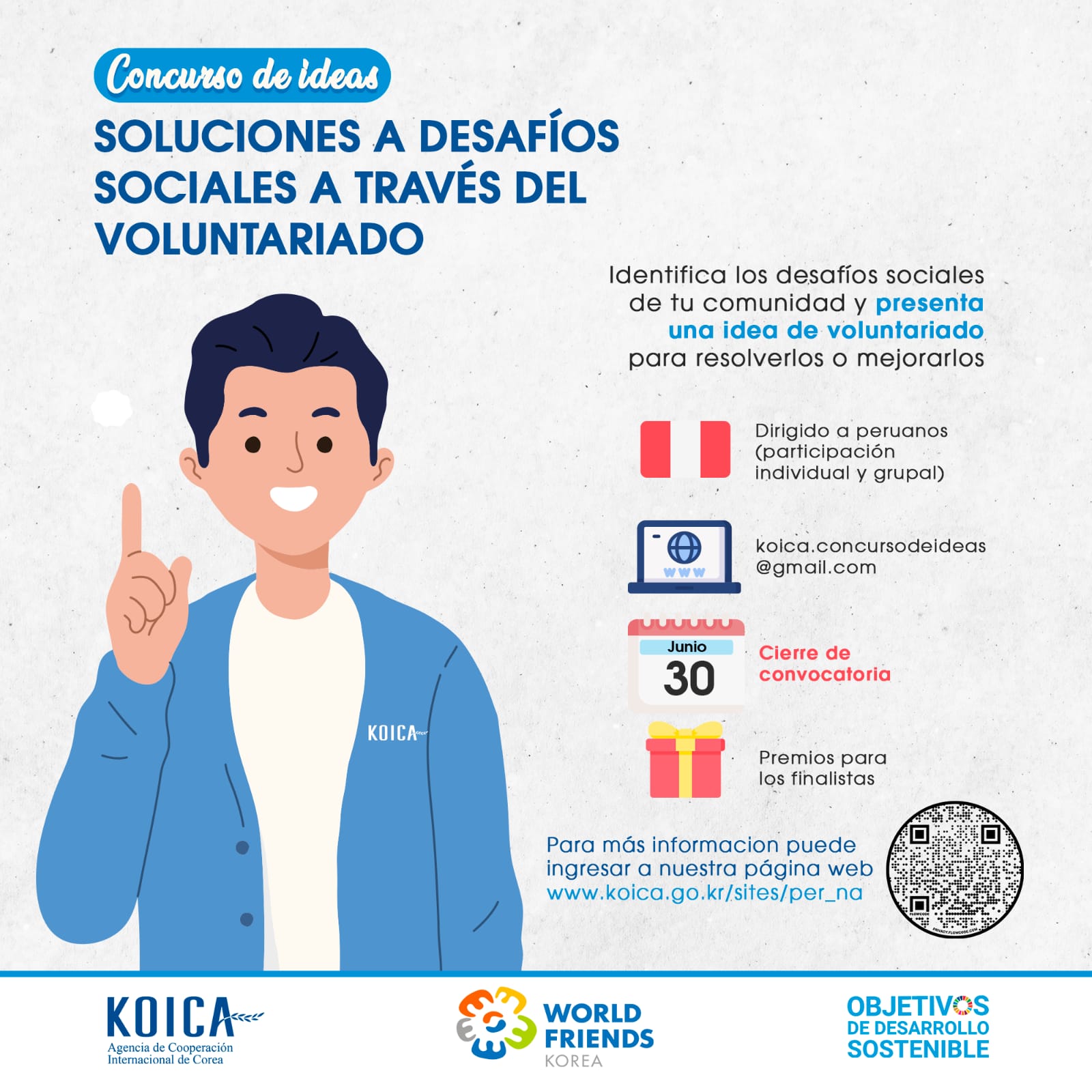 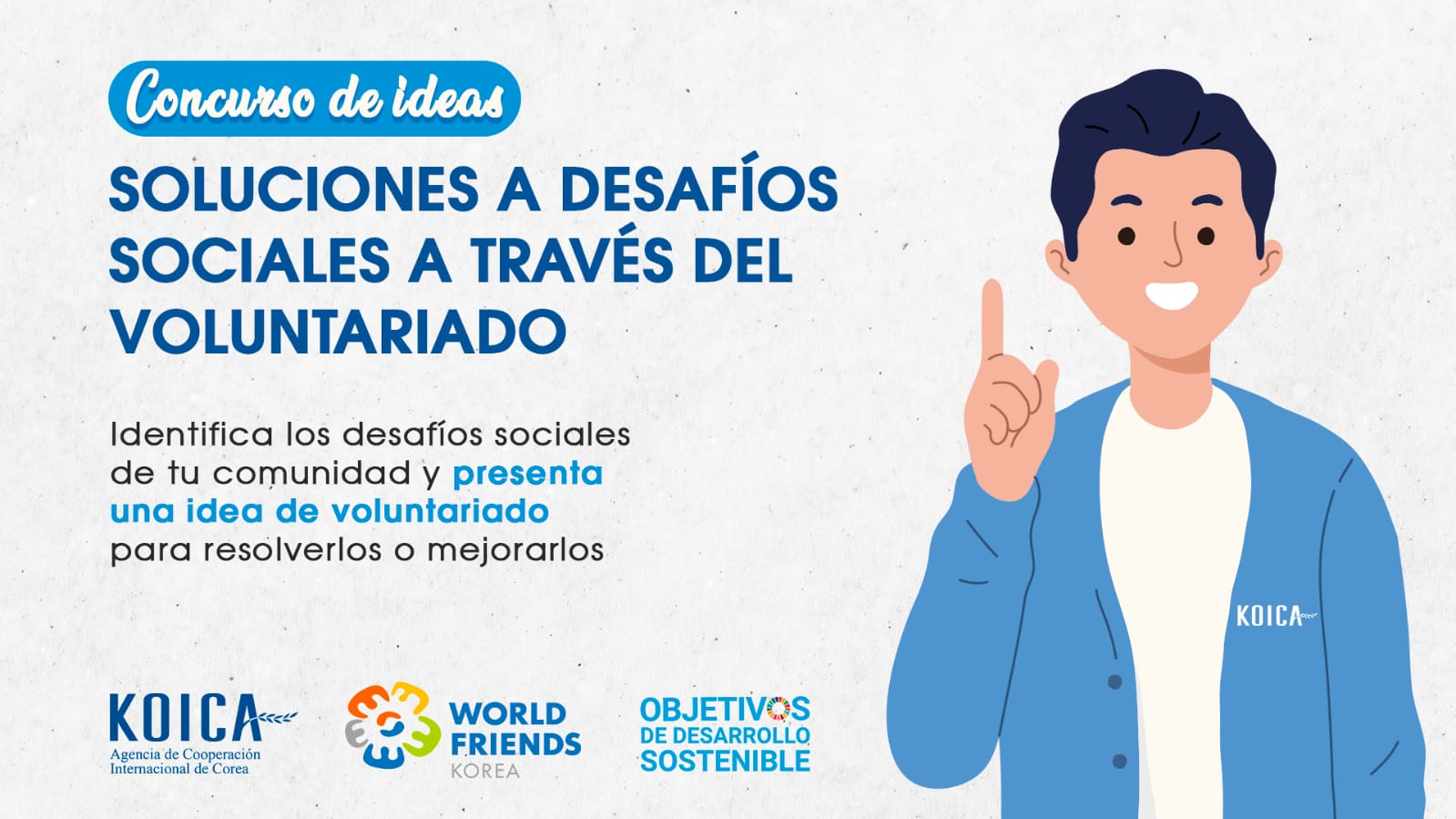 